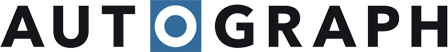 Equal Opportunities Monitoring FormTo enable us to monitor the effectiveness of our policy, it would be appreciated if you could answer the following questions. The answers are separated from your application form before consideration and will be used for statistical purposes only. Monitoring FormIn line with the General Data Protection Regulation (GDPR) Autograph will process personal data only for the purposes of identifying or keeping under review the equality of opportunity or treatment between persons of different racial or ethnic origins, with a view to enabling such equality to be promoted or maintained. We have a legal duty to protect any personal information we collect from you and handling of this data is carried out with appropriate safeguards for the rights and freedoms of all data subjects. The following questions ask for some personal details. These questions are optional, you can tick ‘prefer not to say’ if you do not wish to give this information. Post applied for: ______________________________________How old are you: 			 Under 16        			 16-17			 18-24	   25-34    				 35-44	                  	 45-54  55-64               			 65+                        		 Prefer not to sayHow would you describe your ethnic origin?  Would you consider yourself to have a disability?    Blind/Visual Impairment   			 Mental Health 	 Learning Difficulty				 Deaf/Hearing Impairment	   Mobility                  				 Other Disability Prefer not to sayAre you: Male      	 Female 	  Non Binary      Prefer Not to Say   If you prefer to use your own term, please specify: ______________How did you find out about this opportunity?  Autograph website 		  Arts Jobs		  Social media Creative Access	  Arts Professional Other word of mouth  Other, please specify: ______________WhiteMixed  British  Irish   Gypsy or Irish Traveller  Other White Background  White and Black Caribbean  White and Black African  White and Asian  Other mixed / multiple ethnic backgroundAsian/Asian BritishBlack or Black British  Indian  Pakistani	  Bangladeshi  Chinese	  Other Mixed Background  African	  Caribbean  Other Black / African / Caribbean backgroundOther  Arab Any other ethnic group: Prefer not to say